4H-yrityskoulutus Sinulle, joka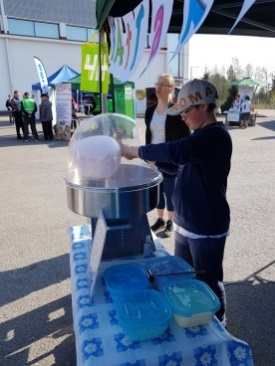 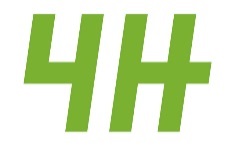 - haluat ansaita omaa rahaa- olet syntynyt v. 2010 tai myöhemmin			- et ole vielä löytänyt kesätöitä- haluat neuvoja ja tukea oman yrityksen perustamiseenKoulutusillat:  Osa 1pe 17.3. klo 17-20 Entinen Kauppalantalo, os Puistokatu 10, 2. krs    Osa 2pe 24.3. klo 17-20 Vammalan Seukku, os. Marttilankatu 35 Varmista paikkasi, ilmoittaudu pikaisesti!Koulutukseen otetaan ilmoittautumisjärjestyksessä max 20 osallistujaa Kesätyöterveisin! 			Outi Jokela					Päivi (Poku)LindforsSastamalan 4H-yhdistys			Kiikoisten 4H-yhdistysp.040-573 7585				p. 0500 – 497 453	outi.jokela@4h.fi				kiikoinenlavia@4h.fiwww.4h.fi/sastamala				www.kiikoinenlavia.4h.fi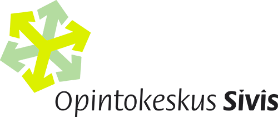 